	В соответствии с пунктом 3 части 1 статьи 56 Жилищного Кодекса Российской Федерации, пп.2 п.11 Постановления Кабинета Министров ЧР от 12.01.2006 N 2 "О Порядке ведения органами местного самоуправления в Чувашской Республике учета граждан в качестве нуждающихся в жилых помещениях и имеющих право на государственную поддержку на строительство (приобретение) жилых помещений" администрация  Ярабайкасинского сельского поселения Моргаушского района Чувашской Республики п о с т а н о в л я е т: 	1. Снять с учета в качестве нуждающихся в жилых помещениях:- Степанову Алину Валерьевну  с составом семьи из четырех  человек;- Кожанова Дениса  Юрьевича с составом семьи из двух человек. 2. Уведомить  вышеуказанных граждан о снятии с учета в установленном законодательством порядке.3. Контроль за исполнением данного постановления возложить на Чернову Алину Витальевну, главного  специалиста- эксперта  администрации Ярабайкасинского сельского поселения Моргаушского района Чувашской Республики. Глава   Ярабайкасинскогосельского поселения			         				   	   	  Г.В.Жуков  Чăваш РеспубликиМуркаш районĕЯрапайкасси ял поселенийĕнадминистрацийĕЙЫШĂНУ2018ç.05.28___      46№Ярапайкасси ялĕ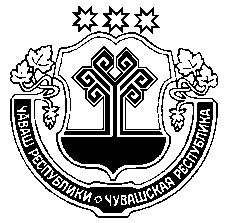 Чувашская РеспубликаМоргаушского районаАдминистрацияЯрабайкасинскогосельского поселения            ПОСТАНОВЛЕНИЕ28.05.2018г.       №46д.Ярабайкасы О снятии с учета  в качественуждающихся  в предоставлениижилых помещений